Отчет по проектуВера Целикова5.03.2022, 13:53Кому: irvik4@yandex.ru,idknav@yandex.ru,nataliykrymova@mail.ru,voskrmetodist@mail.ru,sechruo@inbox.ru,ruo_varnavino@mail.ru,lukobr@mail.ru,volkova.vacha52@mail.ru,lidia_s_mailСкрыть списокФорма отчета о реализации МП_первое полугодие 2022 года(1).docxУважаемые коллеги! Отправляем вам форму отчета о реализации муниципальных программ за 1-е полугодие 2022 г.  проекта по внедрению модели поддержки школ с низкими результатами обучения и школ, функционирующих в сложных социальных условиях, в Нижегородской области. Просим предоставить в срок до 15 мая в электронном виде:- отчеты в формате .doc- официальное сопроводительное письмо в формате .pdfС уважением, Вера Целикова <vera-56-56@mail.ru>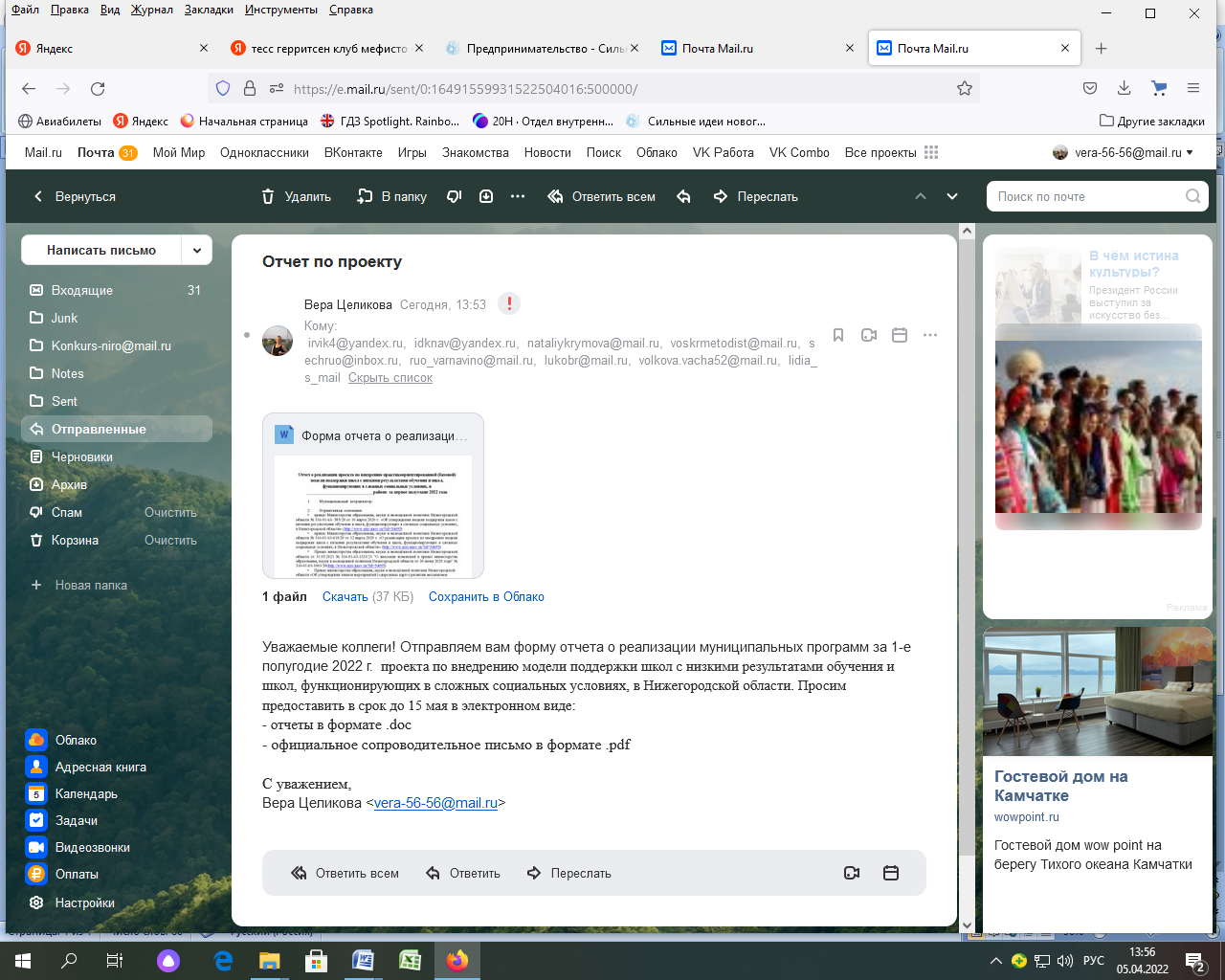 